For the purpose of national external moderation:only six WORD templates are required where availablesamples are not required to be randomly selectedthere should be one each of N, A, M, E and up to 2 othersdescriptions of evidence and explanations of judgements are not required for all other students, and a spreadsheet may be used.			Alternative Evidence Gathering Template – Internal AssessmentAlternative Evidence Gathering Template – Internal AssessmentAlternative Evidence Gathering Template – Internal AssessmentAlternative Evidence Gathering Template – Internal AssessmentAlternative Evidence Gathering Template – Internal AssessmentAlternative Evidence Gathering Template – Internal AssessmentAlternative Evidence Gathering Template – Internal AssessmentAlternative Evidence Gathering Template – Internal AssessmentAlternative Evidence Gathering Template – Internal AssessmentAlternative Evidence Gathering Template – Internal AssessmentAlternative Evidence Gathering Template – Internal AssessmentAlternative Evidence Gathering Template – Internal AssessmentAlternative Evidence Gathering Template – Internal AssessmentAlternative Evidence Gathering Template – Internal AssessmentAlternative Evidence Gathering Template – Internal AssessmentAlternative Evidence Gathering Template – Internal Assessment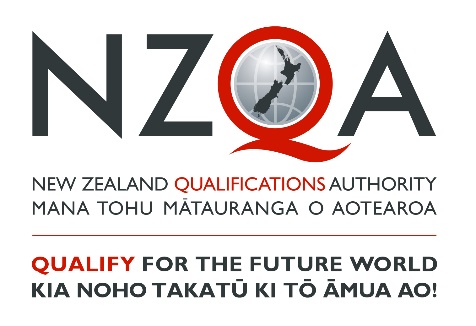 These templates must only be used to record student achievement and report results where remote assessment is the only practical option and the collection of direct assessment evidence from students has not been at all possible. ‘Alternative Evidence’ is student evidence for internally assessed standards that has been seen or heard within the teaching and learning programme. These templates do not signal a reduction in what is accepted for each grade, but rather a means of summarising evidence for reporting. These templates must be viewed in conjunction with the standard and assessment advice forwarded to schools to ensure that valid, credible and reliable assessment and learning has occurred before the standard is awarded. While physical evidence of student work does not need to be attached, the assessor decisions made must also be verified internally before reporting results.These templates must only be used to record student achievement and report results where remote assessment is the only practical option and the collection of direct assessment evidence from students has not been at all possible. ‘Alternative Evidence’ is student evidence for internally assessed standards that has been seen or heard within the teaching and learning programme. These templates do not signal a reduction in what is accepted for each grade, but rather a means of summarising evidence for reporting. These templates must be viewed in conjunction with the standard and assessment advice forwarded to schools to ensure that valid, credible and reliable assessment and learning has occurred before the standard is awarded. While physical evidence of student work does not need to be attached, the assessor decisions made must also be verified internally before reporting results.These templates must only be used to record student achievement and report results where remote assessment is the only practical option and the collection of direct assessment evidence from students has not been at all possible. ‘Alternative Evidence’ is student evidence for internally assessed standards that has been seen or heard within the teaching and learning programme. These templates do not signal a reduction in what is accepted for each grade, but rather a means of summarising evidence for reporting. These templates must be viewed in conjunction with the standard and assessment advice forwarded to schools to ensure that valid, credible and reliable assessment and learning has occurred before the standard is awarded. While physical evidence of student work does not need to be attached, the assessor decisions made must also be verified internally before reporting results.These templates must only be used to record student achievement and report results where remote assessment is the only practical option and the collection of direct assessment evidence from students has not been at all possible. ‘Alternative Evidence’ is student evidence for internally assessed standards that has been seen or heard within the teaching and learning programme. These templates do not signal a reduction in what is accepted for each grade, but rather a means of summarising evidence for reporting. These templates must be viewed in conjunction with the standard and assessment advice forwarded to schools to ensure that valid, credible and reliable assessment and learning has occurred before the standard is awarded. While physical evidence of student work does not need to be attached, the assessor decisions made must also be verified internally before reporting results.These templates must only be used to record student achievement and report results where remote assessment is the only practical option and the collection of direct assessment evidence from students has not been at all possible. ‘Alternative Evidence’ is student evidence for internally assessed standards that has been seen or heard within the teaching and learning programme. These templates do not signal a reduction in what is accepted for each grade, but rather a means of summarising evidence for reporting. These templates must be viewed in conjunction with the standard and assessment advice forwarded to schools to ensure that valid, credible and reliable assessment and learning has occurred before the standard is awarded. While physical evidence of student work does not need to be attached, the assessor decisions made must also be verified internally before reporting results.These templates must only be used to record student achievement and report results where remote assessment is the only practical option and the collection of direct assessment evidence from students has not been at all possible. ‘Alternative Evidence’ is student evidence for internally assessed standards that has been seen or heard within the teaching and learning programme. These templates do not signal a reduction in what is accepted for each grade, but rather a means of summarising evidence for reporting. These templates must be viewed in conjunction with the standard and assessment advice forwarded to schools to ensure that valid, credible and reliable assessment and learning has occurred before the standard is awarded. While physical evidence of student work does not need to be attached, the assessor decisions made must also be verified internally before reporting results.These templates must only be used to record student achievement and report results where remote assessment is the only practical option and the collection of direct assessment evidence from students has not been at all possible. ‘Alternative Evidence’ is student evidence for internally assessed standards that has been seen or heard within the teaching and learning programme. These templates do not signal a reduction in what is accepted for each grade, but rather a means of summarising evidence for reporting. These templates must be viewed in conjunction with the standard and assessment advice forwarded to schools to ensure that valid, credible and reliable assessment and learning has occurred before the standard is awarded. While physical evidence of student work does not need to be attached, the assessor decisions made must also be verified internally before reporting results.These templates must only be used to record student achievement and report results where remote assessment is the only practical option and the collection of direct assessment evidence from students has not been at all possible. ‘Alternative Evidence’ is student evidence for internally assessed standards that has been seen or heard within the teaching and learning programme. These templates do not signal a reduction in what is accepted for each grade, but rather a means of summarising evidence for reporting. These templates must be viewed in conjunction with the standard and assessment advice forwarded to schools to ensure that valid, credible and reliable assessment and learning has occurred before the standard is awarded. While physical evidence of student work does not need to be attached, the assessor decisions made must also be verified internally before reporting results.These templates must only be used to record student achievement and report results where remote assessment is the only practical option and the collection of direct assessment evidence from students has not been at all possible. ‘Alternative Evidence’ is student evidence for internally assessed standards that has been seen or heard within the teaching and learning programme. These templates do not signal a reduction in what is accepted for each grade, but rather a means of summarising evidence for reporting. These templates must be viewed in conjunction with the standard and assessment advice forwarded to schools to ensure that valid, credible and reliable assessment and learning has occurred before the standard is awarded. While physical evidence of student work does not need to be attached, the assessor decisions made must also be verified internally before reporting results.These templates must only be used to record student achievement and report results where remote assessment is the only practical option and the collection of direct assessment evidence from students has not been at all possible. ‘Alternative Evidence’ is student evidence for internally assessed standards that has been seen or heard within the teaching and learning programme. These templates do not signal a reduction in what is accepted for each grade, but rather a means of summarising evidence for reporting. These templates must be viewed in conjunction with the standard and assessment advice forwarded to schools to ensure that valid, credible and reliable assessment and learning has occurred before the standard is awarded. While physical evidence of student work does not need to be attached, the assessor decisions made must also be verified internally before reporting results.These templates must only be used to record student achievement and report results where remote assessment is the only practical option and the collection of direct assessment evidence from students has not been at all possible. ‘Alternative Evidence’ is student evidence for internally assessed standards that has been seen or heard within the teaching and learning programme. These templates do not signal a reduction in what is accepted for each grade, but rather a means of summarising evidence for reporting. These templates must be viewed in conjunction with the standard and assessment advice forwarded to schools to ensure that valid, credible and reliable assessment and learning has occurred before the standard is awarded. While physical evidence of student work does not need to be attached, the assessor decisions made must also be verified internally before reporting results.These templates must only be used to record student achievement and report results where remote assessment is the only practical option and the collection of direct assessment evidence from students has not been at all possible. ‘Alternative Evidence’ is student evidence for internally assessed standards that has been seen or heard within the teaching and learning programme. These templates do not signal a reduction in what is accepted for each grade, but rather a means of summarising evidence for reporting. These templates must be viewed in conjunction with the standard and assessment advice forwarded to schools to ensure that valid, credible and reliable assessment and learning has occurred before the standard is awarded. While physical evidence of student work does not need to be attached, the assessor decisions made must also be verified internally before reporting results.These templates must only be used to record student achievement and report results where remote assessment is the only practical option and the collection of direct assessment evidence from students has not been at all possible. ‘Alternative Evidence’ is student evidence for internally assessed standards that has been seen or heard within the teaching and learning programme. These templates do not signal a reduction in what is accepted for each grade, but rather a means of summarising evidence for reporting. These templates must be viewed in conjunction with the standard and assessment advice forwarded to schools to ensure that valid, credible and reliable assessment and learning has occurred before the standard is awarded. While physical evidence of student work does not need to be attached, the assessor decisions made must also be verified internally before reporting results.These templates must only be used to record student achievement and report results where remote assessment is the only practical option and the collection of direct assessment evidence from students has not been at all possible. ‘Alternative Evidence’ is student evidence for internally assessed standards that has been seen or heard within the teaching and learning programme. These templates do not signal a reduction in what is accepted for each grade, but rather a means of summarising evidence for reporting. These templates must be viewed in conjunction with the standard and assessment advice forwarded to schools to ensure that valid, credible and reliable assessment and learning has occurred before the standard is awarded. While physical evidence of student work does not need to be attached, the assessor decisions made must also be verified internally before reporting results.These templates must only be used to record student achievement and report results where remote assessment is the only practical option and the collection of direct assessment evidence from students has not been at all possible. ‘Alternative Evidence’ is student evidence for internally assessed standards that has been seen or heard within the teaching and learning programme. These templates do not signal a reduction in what is accepted for each grade, but rather a means of summarising evidence for reporting. These templates must be viewed in conjunction with the standard and assessment advice forwarded to schools to ensure that valid, credible and reliable assessment and learning has occurred before the standard is awarded. While physical evidence of student work does not need to be attached, the assessor decisions made must also be verified internally before reporting results.These templates must only be used to record student achievement and report results where remote assessment is the only practical option and the collection of direct assessment evidence from students has not been at all possible. ‘Alternative Evidence’ is student evidence for internally assessed standards that has been seen or heard within the teaching and learning programme. These templates do not signal a reduction in what is accepted for each grade, but rather a means of summarising evidence for reporting. These templates must be viewed in conjunction with the standard and assessment advice forwarded to schools to ensure that valid, credible and reliable assessment and learning has occurred before the standard is awarded. While physical evidence of student work does not need to be attached, the assessor decisions made must also be verified internally before reporting results.Student IDStudent IDStudent 1Student 1Student 1Student 1Student 1Student 1Student 1Student 1Student 1Student 1Student 1SubjectLanguages [language name]Languages [language name]Level2NotesNotesStandard No.Languages 2.3 InteractLanguages 2.3 InteractVersion2Standard TitleStandard TitleInteract using spoken [language name] to share information and justify ideas and opinions in different situationsInteract using spoken [language name] to share information and justify ideas and opinions in different situationsInteract using spoken [language name] to share information and justify ideas and opinions in different situationsInteract using spoken [language name] to share information and justify ideas and opinions in different situationsInteract using spoken [language name] to share information and justify ideas and opinions in different situationsInteract using spoken [language name] to share information and justify ideas and opinions in different situationsInteract using spoken [language name] to share information and justify ideas and opinions in different situationsInteract using spoken [language name] to share information and justify ideas and opinions in different situationsInteract using spoken [language name] to share information and justify ideas and opinions in different situationsInteract using spoken [language name] to share information and justify ideas and opinions in different situationsInteract using spoken [language name] to share information and justify ideas and opinions in different situationsInteract using spoken [language name] to share information and justify ideas and opinions in different situationsInteract using spoken [language name] to share information and justify ideas and opinions in different situationsInteract using spoken [language name] to share information and justify ideas and opinions in different situationsCredits5AchievedAchievedAchievedAchievedAchievedAchievedAchievedAchievedAchievedMeritMeritMeritMeritMeritMeritExcellenceExcellenceExcellenceInteract using spoken [language name] to share information and justify ideas and opinions in different situations.Interact using spoken [language name] to share information and justify ideas and opinions in different situations.Interact using spoken [language name] to share information and justify ideas and opinions in different situations.Interact using spoken [language name] to share information and justify ideas and opinions in different situations.Interact using spoken [language name] to share information and justify ideas and opinions in different situations.Interact using spoken [language name] to share information and justify ideas and opinions in different situations.Interact using spoken [language name] to share information and justify ideas and opinions in different situations.Interact using spoken [language name] to share information and justify ideas and opinions in different situations.Interact using spoken [language name] to share information and justify ideas and opinions in different situations.Interact using convincing spoken [language name] to share information and justify ideas and opinions in different situations.Interact using convincing spoken [language name] to share information and justify ideas and opinions in different situations.Interact using convincing spoken [language name] to share information and justify ideas and opinions in different situations.Interact using convincing spoken [language name] to share information and justify ideas and opinions in different situations.Interact using convincing spoken [language name] to share information and justify ideas and opinions in different situations.Interact using convincing spoken [language name] to share information and justify ideas and opinions in different situations.Interact using effective spoken [language name] to share information and justify ideas and opinions in different situations.Interact using effective spoken [language name] to share information and justify ideas and opinions in different situations.Interact using effective spoken [language name] to share information and justify ideas and opinions in different situations.Key requirements (list):Key requirements (list):Key requirements (list):Key requirements (list):Key requirements (list):Key requirements (list):AAAMMMEDescribe or attach the evidence considered. 	Describe or attach the evidence considered. 	Describe or attach the evidence considered. 	Explain how the judgement was made.Explain how the judgement was made.Communicates and justifies information, by giving explanations or providing evidence to support own views and/or the views of others.Communicates and justifies information, by giving explanations or providing evidence to support own views and/or the views of others.Communicates and justifies information, by giving explanations or providing evidence to support own views and/or the views of others.Communicates and justifies information, by giving explanations or providing evidence to support own views and/or the views of others.Communicates and justifies information, by giving explanations or providing evidence to support own views and/or the views of others.Communicates and justifies information, by giving explanations or providing evidence to support own views and/or the views of others.Interactions typically include a genuine purpose, negotiating meaning, initiating and maintaining, participating and contributing, contextually appropriate language, use of cultural conventions and use of interactive strategies e.g. interrupting, recognising cues, agreeing and disagreeing, encouraging, pausing, prompting, seeking clarification etc. (Not all of the above may be evident in one interaction.)Interactions typically include a genuine purpose, negotiating meaning, initiating and maintaining, participating and contributing, contextually appropriate language, use of cultural conventions and use of interactive strategies e.g. interrupting, recognising cues, agreeing and disagreeing, encouraging, pausing, prompting, seeking clarification etc. (Not all of the above may be evident in one interaction.)Interactions typically include a genuine purpose, negotiating meaning, initiating and maintaining, participating and contributing, contextually appropriate language, use of cultural conventions and use of interactive strategies e.g. interrupting, recognising cues, agreeing and disagreeing, encouraging, pausing, prompting, seeking clarification etc. (Not all of the above may be evident in one interaction.)Interactions typically include a genuine purpose, negotiating meaning, initiating and maintaining, participating and contributing, contextually appropriate language, use of cultural conventions and use of interactive strategies e.g. interrupting, recognising cues, agreeing and disagreeing, encouraging, pausing, prompting, seeking clarification etc. (Not all of the above may be evident in one interaction.)Interactions typically include a genuine purpose, negotiating meaning, initiating and maintaining, participating and contributing, contextually appropriate language, use of cultural conventions and use of interactive strategies e.g. interrupting, recognising cues, agreeing and disagreeing, encouraging, pausing, prompting, seeking clarification etc. (Not all of the above may be evident in one interaction.)Interactions typically include a genuine purpose, negotiating meaning, initiating and maintaining, participating and contributing, contextually appropriate language, use of cultural conventions and use of interactive strategies e.g. interrupting, recognising cues, agreeing and disagreeing, encouraging, pausing, prompting, seeking clarification etc. (Not all of the above may be evident in one interaction.)Communication is achieved overall, despite inconsistencies.Communication is achieved overall, despite inconsistencies.Communication is achieved overall, despite inconsistencies.Communication is achieved overall, despite inconsistencies.Communication is achieved overall, despite inconsistencies.Communication is achieved overall, despite inconsistencies.There is use of a range of language that is fit for purpose and audience and generally successful selection from a repertoire of language features and strategies to maintain the interaction.There is use of a range of language that is fit for purpose and audience and generally successful selection from a repertoire of language features and strategies to maintain the interaction.There is use of a range of language that is fit for purpose and audience and generally successful selection from a repertoire of language features and strategies to maintain the interaction.There is use of a range of language that is fit for purpose and audience and generally successful selection from a repertoire of language features and strategies to maintain the interaction.There is use of a range of language that is fit for purpose and audience and generally successful selection from a repertoire of language features and strategies to maintain the interaction.There is use of a range of language that is fit for purpose and audience and generally successful selection from a repertoire of language features and strategies to maintain the interaction.Communication is not significantly hindered by inconsistencies.Communication is not significantly hindered by inconsistencies.Communication is not significantly hindered by inconsistencies.Communication is not significantly hindered by inconsistencies.Communication is not significantly hindered by inconsistencies.Communication is not significantly hindered by inconsistencies.There is use of a range of language that is consistently fit for purpose and audience and skilful selection from a repertoire of language features and strategies to maintain the interaction.There is use of a range of language that is consistently fit for purpose and audience and skilful selection from a repertoire of language features and strategies to maintain the interaction.There is use of a range of language that is consistently fit for purpose and audience and skilful selection from a repertoire of language features and strategies to maintain the interaction.There is use of a range of language that is consistently fit for purpose and audience and skilful selection from a repertoire of language features and strategies to maintain the interaction.There is use of a range of language that is consistently fit for purpose and audience and skilful selection from a repertoire of language features and strategies to maintain the interaction.There is use of a range of language that is consistently fit for purpose and audience and skilful selection from a repertoire of language features and strategies to maintain the interaction.Communication is not hindered by inconsistencies.Communication is not hindered by inconsistencies.Communication is not hindered by inconsistencies.Communication is not hindered by inconsistencies.Communication is not hindered by inconsistencies.Communication is not hindered by inconsistencies.Sufficiency statementSufficiency statementSufficiency statementSufficiency statementSufficiency statementSufficiency statementSufficiency statementSufficiency statementSufficiency statementSufficiency statementSufficiency statementSufficiency statementSufficiency statementInternal Verification Internal Verification Internal Verification Internal Verification Internal Verification AchievementAll of A is required All of A is required All of A is required All of A is required All of A is required All of A is required All of A is required All of A is required All of A is required All of A is required All of A is required All of A is required Assessor:                                              Date: 	Assessor:                                              Date: 	Assessor:                                              Date: 	Assessor:                                              Date: 	Assessor:                                              Date: 	MeritAll of A and M is required All of A and M is required All of A and M is required All of A and M is required All of A and M is required All of A and M is required All of A and M is required All of A and M is required All of A and M is required All of A and M is required All of A and M is required All of A and M is required Verifier:                                                  Date: 	Verifier:                                                  Date: 	Verifier:                                                  Date: 	Verifier:                                                  Date: 	Verifier:                                                  Date: 	ExcellenceAll of A, M and E is required All of A, M and E is required All of A, M and E is required All of A, M and E is required All of A, M and E is required All of A, M and E is required All of A, M and E is required All of A, M and E is required All of A, M and E is required All of A, M and E is required All of A, M and E is required All of A, M and E is required Verifier’s school: 	Verifier’s school: 	Verifier’s school: 	Verifier’s school: 	Verifier’s school: 	MARK OVERALL GRADEMARK OVERALL GRADEMARK OVERALL GRADEN A A A A M M M E E Comments: 	Comments: 	Comments: 	Comments: 	Comments: 	